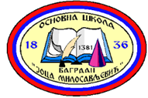 ОШ „Јоца Милосављевић“БагрданОБАВЕШТЕЊЕНа основу препорука Кризног штаба за сузбијање заразне болести COVID-19, које су донете на седници одржаној 25.11.2020. године, Влада Републике Србије донела је Уредбу о Допуни уредбе о мерама за спречавање и сузбијање заразне болести COVID-19, којом се прописују нове мере за организацију рада  основних и средњих школа и измена школског календара за школску 2020/2021. годину.Према наведеној Уредби у периоду од 30.11.2020. до 18. децембра 2020. године образовно-васпитни рад организује се на следећи начин:У првом циклусу основне школе наставља се непосредни образовно-васпитни рад према изабраном моделу организације наставе у оквиру постојећег оперативног плана рада школе.У другом циклусу основне школе образовно-васпитни рад оствариће се путем наставе на даљину уз коришћење одговарајућих платформи, односно система за управљање учењем и путем Јавног медијског сервиса Србије.У складу са одлуком о промени календара образовно-васпитног рада за основне и средње школе на територији РС обавештавамо Вас да се прво полугодиште завршава 18. децембра 2020. да зимски распуст траје од 21. децембра 2020. до 15. јануара 2020., и да друго полугодиште почиње 18. јануара 2020. године.Директор школе:Снежана Милисављевић